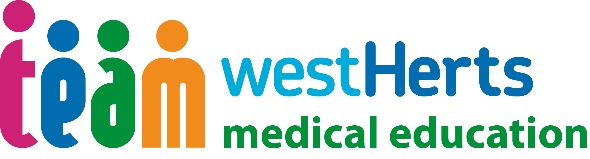 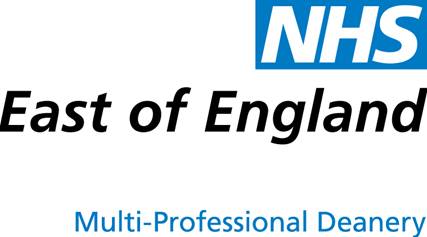 Essex, Beds and Herts Foundation School Individual Placement Individual Placement Description All information to be completed by the Foundation School.It is important to note that this description is a typical example of your placement and may be subject to change.Placement F1 RheumatologyDepartmentRheumatology Department, General MedicineLocationWest Hertfordshire Hospitals NHS TrustWatford General HospitalThe type of work to expect and learning opportunitiesDaily Ward rounds (x3/week Consultant led), general ward jobs, TTAs, daily MDT meeting. Care of general medical patients and occasionally complex rheumatology patients requiring inpatient investigation and treatment.There is a monthly Rheumatology Department Educational Meeting and a weekly X-ray meeting with Dr Baburaj.Rheumatology tutorials once a month.There will be opportunity to attend rheumatology outpatient clinics which will be identified at the start of their placement.Trainees will be encouraged to accompany the SpR to the Helen Donald Unit where they can benefit from seeing patients with complex multisystem disease requiring biological therapy and to see ward referrals to learn joint aspiration and injection.Supervisor(s)Dr Leena Patel, Dr Krishnan Baburaj and Dr Sundeept BhalaraMain duties of the placementPreparing notes for ward rounds, going on ward round, doing jobs from ward round. Reviewing sick patients, clerking in patients, on call commitments.Typical working pattern in this placementMon:	0900 – 1200	Consultant WR	PM 	Ward jobs/ OPD clinicTues:	0900 – 1200	SpR/ CMT WR	1200 – 1400	F1 Teaching	1400 – 1700	Departmental Meeting /Journal Club		Rheumatology Teaching (monthly)		Ward JobsWed:	0900 – 1200	Consultant WR            	1400 - 1700     	Ward jobsThurs:	0900 – 1200	SpR/ CMT WR 	1230 – 1330	X-Ray meeting	1400 - 1700   	Ward JobsFri:	0900 – 1200	Consultant WR	1300 – 1400	Grand Round 	1400 - 1700 	Ward JobsEmployer informationWest Hertfordshire Hospitals NHS Trust provides acute healthcare services to a core catchment population of approximately half a million people living in west Hertfordshire and the surrounding area. The Trust also provides a range of more specialist services to a wider population, serving residents of North London, Bedfordshire, Buckinghamshire and East Hertfordshire.  With around 4,300 staff and 350 volunteers at our three hospitals in Watford, St Albans and Hemel Hempstead, we are one of the largest employers locally.The Trust manages three hospitals:Hemel Hempstead HospitalSt Albans City HospitalWatford General HospitalHemel Hempstead Hospital The clinical services offered at Hemel Hempstead include:antenatal and	community midwifery;outpatients;step down beds;urgent	care centre;medical care,	including endoscopy and cardiac lung function testing;clinical support, including X-ray, CT,	MRI, ultrasound and non-urgent pathology.St Albans City Hospital St Albans is our elective care centre. The clinical services offered include:antenatal and community midwifery;outpatients;Minor injuries unit;elective and day surgery;sexual	health;	clinical support, including X-ray, ultrasound,	mammography and blood and specimen collection.Watford Hospital Watford is at the heart of our acute emergency services. The clinical services offered include:women’s and children’s services, including a consultant delivery unit, midwife birthing unit, antenatal and postnatal clinics;emergency care, including accident and emergency, acute admissions unit ambulatory care unit, acute wards, intensive care unit, and emergency surgery;planned care, including outpatients and complex surgery;medical care, including endoscopy, cardiology and chemotherapy;sexual	health;clinical	support, including X-ray, CT,	MRI, ultrasound and urgent and non-urgent pathologyTogether with our staff, patients, volunteers and health and social care partners, we strive to provide consistently good, safe care in a friendly, listening and informative way, as and when people need and want it and always with dignity and respect.Travel between sites and/or community placementsThe Trust will reimburse travel expenses for trainees who may be required to travel between hospital sites and/or community placements.Some visits may not be easily accessible by public transport and therefore having a car would be an advantage.